					          			            ΕπείγονΠρος								            Αθήνα, 02/04/2020Προέδρους Ιατρικών Συλλόγων				           	            Α.Π.: 5332Ιατρικών Συλλόγων της χώρας	Αγαπητές και αγαπητοί συνάδελφοι, Συνημμένα σας αποστέλλουμε τα παρακάτω έγγραφα που ετοίμασε η Ελληνική Εταιρεία Παιδιατρικών Λοιμώξεων και έχουν εγκριθεί από την Επιτροπή Εμπειρογνωμόνων:Αλγόριθμος διαχείρισης παιδιών και εφήβων με ύποπτη λοίμωξη από COVID-19.Πρωτόκολλο διαχείρισης Νεογνού, Επιτόκου με ύποπτο ή επιβεβαιωμένο COVID-19.Παρακαλούμε όπως ενημερώσετε τα μέλη της περιοχής ευθύνης του Συλλόγου σας.Με εκτίμηση, 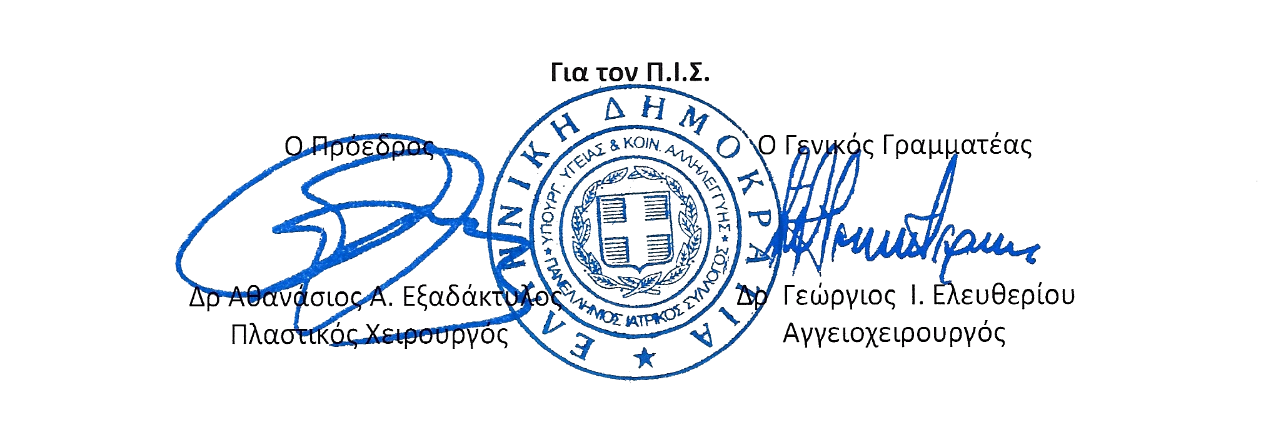 